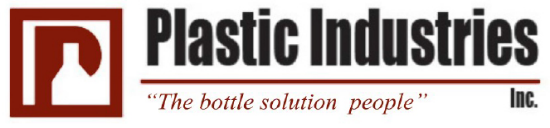 Job Title: Production OperatorDepartment: ProductionReports to: Shift SupervisorJob Summary: Part of a team responsible for providing the customer the quality and quantity of bottles they require.  This is achieved through the operation of blow molding, and debagging equipment. Essential Job and Quality Functions:Monitor the blow mold machines to ensure the bottles are being properly manufactured and conveyed. Adjustments to machine parameters and minor repair work as needed. Move bottles to and from storage areas.Ensure proper quality is delivered to customers.Maintaining a neat, safe work area.Participate in LEAN and continuous improvement activities.Follow SQF guidelines. Bottle grinding as needed (sent through an air conveyer to the automatic grinder).Other duties as assigned.Working Conditions:Standing/bending Noise Exposure >85db (ear protection provided/required) Moving/ handling finished goods and wasteTeam atmospherePhysical Requirements:Standing/bending/walking continuouslyPicking up empty plastic bottles weighing 1.65gramsClimbing ladders (3 point of contact stair to a maximum of seven feet.Miscellaneous InformationPPE required/provided. Ear, hand, and eyeNon-slip shoes (annual voucher provided to aid in purchasing) 